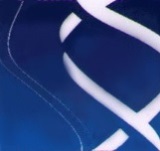 نام و نام خانوادگی دانشجو :شماره دانشجویی :رشته :مقطع :شماره تلفن دانشجو :ترم اخذ کارآموزی :نام استاد کارآموزی :نام سرپرست کارآموزی :نام  محل کارآموزی :آدرس محل کارآموزی :شماره تلفن محل کارآموزی :عنوان فعالیت کارآموزی :تاریخ شروع کارآموزی : روزها و ساعات حضور در محل کارآموزی : (بعنوان مثال : روزهای شنبه از ساعت 8 الی 14)